Sweeper (supurgeci)Cleans the Cem areaJug server (Ibrikci)Wash hands Candle lighter (cerag)Lights the 3 candlesFleece keeper (postcu)Says a prayerSemah performersPerform the semah danceMusician (zakir)Plays the saz and sits next to the dedeWater server (sakkaci)Serves the water Pir (dede/ana)Leader of the Cem GuideThe guide sits beside the pir and helps himCem Keeper (Gozcu)Helps everyone to perform their servicesDoor keeper (Kapici)Keeps the doors closed and opens them at the endFood server (lokmaci)Shares everybody’s food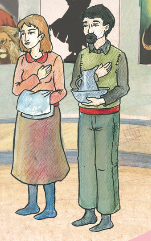 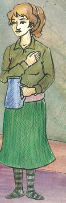 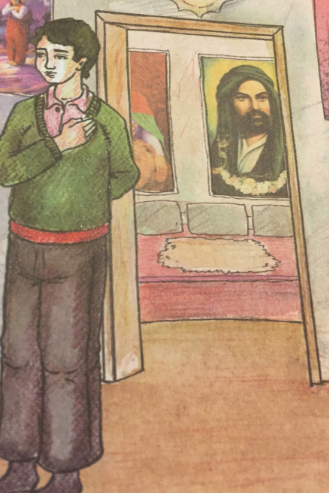 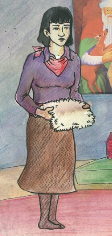 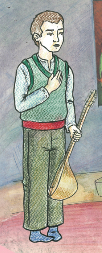 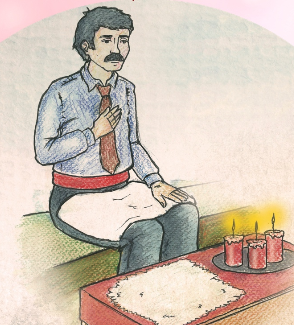 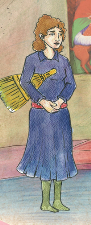 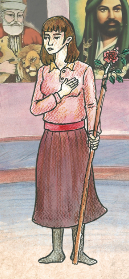 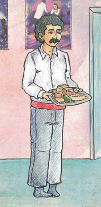 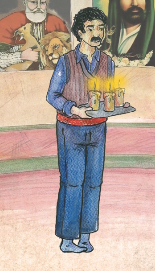 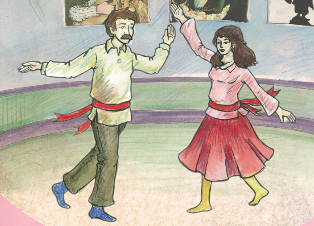 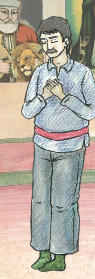 